   Sherry Johnson, Butler County Clerk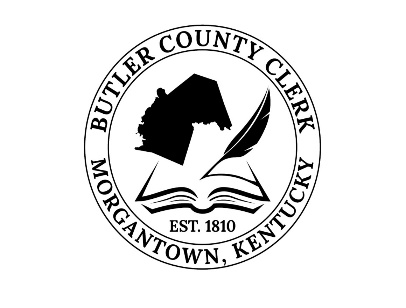            110 N. Main St/PO Box 449                 Morgantown, KY 42261	270-526-5676/Fax 270-526-2658IMPORTANT DATESPrimary Election May 21, 2024April 6th-May 7th, 2024 Request Absentee govote.ky.govApril 22, 2024    Last Day to Register to VOTEApril 25, 2024    Election School 5:30PM @ CourthouseMay 7, 2024 Check Voting Machines County Barn 9AMMay 8th, 9th, 10th, 13th, 14th and 15th  Excused Absentee Voting/Must QualifyCounty Clerk’s Office 8AM-4PMMay 16th, 17th and 18th No Excuse In Person EARLY VOTINGCourthouse Lobby 8AM-4PMMay 21, 2024    * * ELECTION DAY* *6AM-6PMLAST DAY TO FILE FOR THE 2024 GENERAL ELECTION JUNE 4, 2024